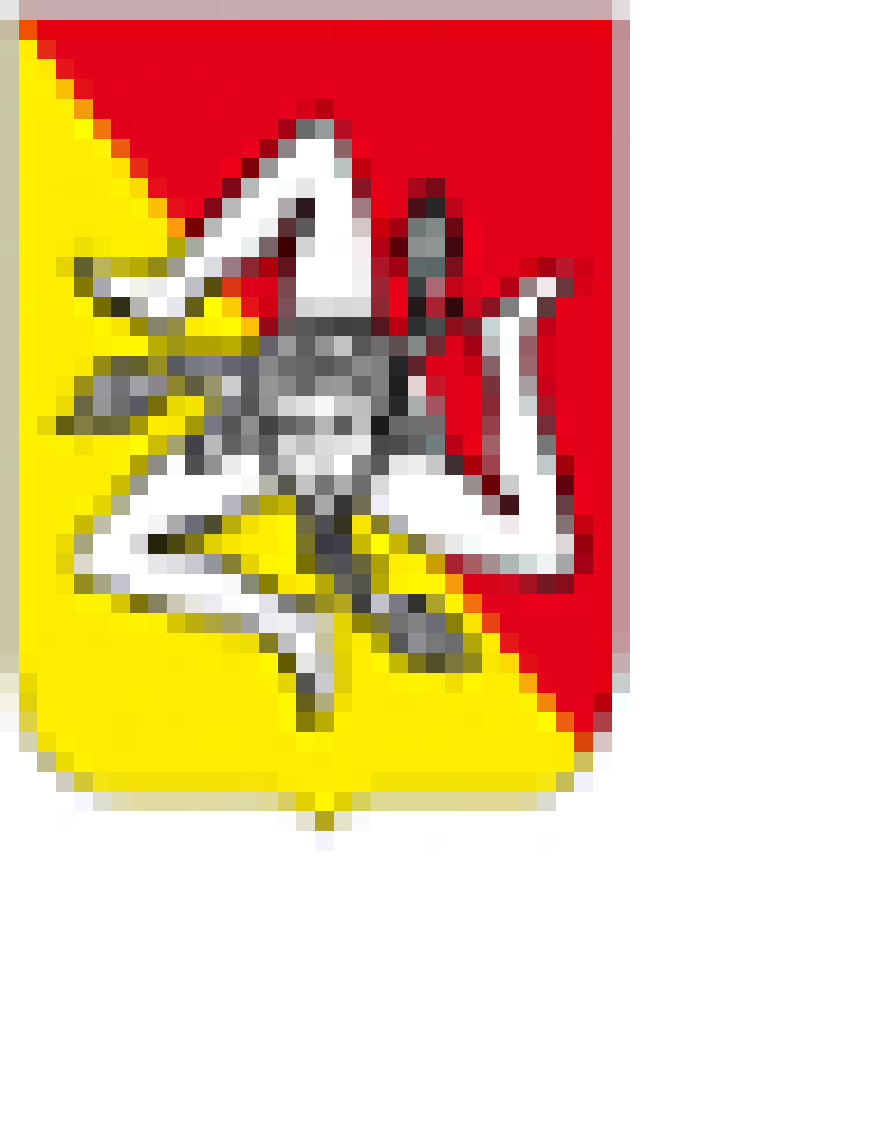 Unione EuropeaREPUBBLICA ITALIANARegione SicilianaAssessorato dell'istruzione e della formazione professionaleDipartimento dell'istruzione, dell’università e del diritto allo studioIstituzione scolastica proponente …………………… - C.F. …………………………………….Sede …………………..……..SCHEDA PROPOSTA PROGETTUALE														Firma del Dirigente Scolastico													______________________________________N.B.: Si ricorda che la proposta progettuale va inviata su carta intesta dell’Istituto e firmata dal Dirigente Scolastico. È possibile aggiungere ulteriori righe alla scheda.Descrizione del progetto e coerenza con le finalità della circolareIl progetto si propone di sviluppare conoscenze degli accadimenti, dei personaggi che interessarono il periodo di fine del diciannovesimo secolo ed inizio del ventesimo. Il progetto mira altresì a conoscere le testimonianze artistiche ed architettoniche che costituirono uno degli elementi di maggiore significatività, in linea con le tendenze che fiorirono in tutta Europa. Il Liberty influenzò molti campi artistici, tra cui l'architettura, il design, la pittura, la grafica, la gioielleria, la moda. L’epoca della Belle Epoque privilegiò le forme sinuose e fluide, spesso ispirate alla natura, alle forme vegetali, nel segno di uno stile nuovo, totalmente originale rispetto a quelli allora in voga, ponendosi in una posizione di rottura rispetto al crescente industrialismo e al conseguente appiattimento delle forme. Questo stile ebbe un impatto notevole anche in Sicilia, che si intende esplorare unitamente agli studenti dell’Istituto _________ in accordo con la Fondazione Sant’Elia, promotrice della mostra “The Golden Age – Palermo Liberty”.Oltre ad una introduzione generale sul periodo storico, sarà operato un confronto tra Palermo e le altre città al centro di un vivace scambio culturale come Parigi, Bruxelles e Vienna. Agli alunni sarà presentata al meglio la figura di Ernesto Basile ed il pregevole lavoro delle fabbriche Ducrot che ha reso Palermo culla dell’architettura liberty nonché icona stilistica del design italiano nel mondo. Palermo visse la sua epoca d’oro, la cui rappresentazione più nota è comunemente attribuita alla intuizione di una delle famiglie che rappresentò a livello ben più ampio che europeo, l’immagine più moderna ed alta dell’Italia: i Florio. Imprenditori, armatori dell’industria della conservazione del pesce, del vino, della ceramica (…), divennero presto un esempio non solo nel campo dell’imprenditoria ma, simbolo di uno stile di vita capace di influenzare gli usi, i costumi e le mode del tempo a livello nazionale e internazionale. Come loro, altre grandi famiglie italiane, inglesi, francesi, contribuirono a rendere internazionale la scena siciliana, che anche nel settore dell’alta ospitalità si impose per modernità e genio.Il progetto mira a diffondere la conoscenza del periodo storico, delle testimonianze superstiti, delle eredità ricevute.In particolare, sarà possibile approfondire:
Il contesto storico-sociale in cui si sviluppa lo stile liberty in Sicilia dal 1890 al 1923.Le opere d'arte significative, analizzandone i motivi, i simboli e le tecniche predominanti.Le principali opere architettoniche liberty presenti nel territorio, analizzandone le caratteristiche distintive.Il design d'interni e la produzione di oggetti nello stile liberty.La produzione di gioielli e abiti del periodo che, come l’arte e l’architettura, assumono un linguaggio nuovo e riconoscibile.Per assolvere a tali finalità il progetto prevede delle ore di approfondimento in classe sia pratiche, sia teoriche; partecipazione degli studenti alla mostra “The Golden Age -  Palermo Liberty” che tratta le tematiche sopra elencate e che prevede delle attività laboratoriali di approfondimento. Tempi di realizzazione, contenuti ed attività previste, modalità di realizzazione e risultati attesiTEMPI DI REALIZZAZIONE:Il progetto si svolgerà nel mese di ____ Impegnerà n. ____ giornate;Coinvolgerà n.  _____ studenti (inserire minimo tre classi come previsto dalla circolare – si suggeriscono 10 classi);CONTENUTI ED ATTIVITA’ PREVISTE:Il progetto prevede che parte delle attività siano realizzate in classe e parte attraverso un’uscita didattica.Attività in classe n. ore _____ per le seguenti attività:Introduzione generale sul liberty e sulle caratteristiche del periodo che va dal 1890 al 1923;Preparazione al laboratorio didattico sul tema ________ la cui fase conclusiva sarà svolta presso Palazzo Sant’Elia. Uscita didattica:Visita guidata alla mostra THE GOLDEN AGE – PALERMO LIBERTY presso Palazzo Sant’Elia in PalermoPartecipazione ai laboratori didattici previsti all’interno della mostra “The Golden Age - Palermo Liberty”Descrizione del laboratorio che si terrà a Palazzo Sant’Elia (a titolo esemplificativo):Titolo del laboratorio: Illustrazione e foto Contest Palermo LibertyTematica trattata: Il tema può variare in base agli interessi dell’istituto, nel rispetto di quelli previsti nella circolare.Breve descrizione dell’attività svolta: Gli studenti, con il supporto degli insegnanti, sono invitati a realizzare foto o illustrazioni sul tema prescelto. Gli elaborati saranno ultimati e presentati presso le sale-laboratorio di Palazzo Sant’Elia, mettendo in evidenza quanto hanno appreso sull’argomento. Titolo del laboratorio: Liberty design: moda gioelli e architettura Tematica trattata: Nascita del design italiano per moda, gioielleria abbigliamento e architettura.Breve descrizione dell’attività svolta: Gli studenti grazie alla visita guidata avranno modo di approfondire la nascita del design in Italia con particolare attenzione al mondo della gioielleria, della moda e dell’architettura, avendo la possibilità di vedere dal vivo alcuni pezzi unici del periodo liberty. Il laboratorio prevede che attraverso l’utilizzo di diverse modalità espressive (foto, disegni o modellini…) e l’utilizzo di diversi materiali, siano realizzati o rivisitati gioelli, abiti e architetture del periodo liberty. Gli elaborati saranno presentati ed esposti presso le sale-laboratorio di Palazzo Sant’Elia, mettendo in evidenza quanto hanno appreso sull’argomento.Titolo del laboratorio: Palermo liberty a confronto con l’Europa Tematica trattata: Il tema può variare in base agli interessi dell’istituto, nel rispetto di quelli previsti nella circolare Breve descrizione dell’attività svolta: Gli studenti, con il supporto degli insegnanti, sono invitati a realizzare degli elaborati sul tema della evoluzione dell’Art Noveau europeo in raffronto con il liberty di Palermo. Gli elaborati saranno ultimati e presentati presso le sale-laboratorio di Palazzo Sant’Elia, mettendo in evidenza quanto hanno appreso sull’argomento. Le tematiche sono da scegliere tra le seguenti:    Licei:Storia del periodo dal 1890 al 1923 Art Nouveau e Liberty, affinità nei diversi Paesi d’Europa La Belle ÉpoqueStoria della famiglia Florio e patrimonio artistico e immobiliareEdilizia, arte e architettura del periodoDisegni, opere d’arte, stile floreale  Il cenacolo di Ernesto BasileCircoli e associazioni culturali, pensiero scientifico e pensiero filosoficoPalermo e il primo conflitto mondiale  Il dopoguerra     Istituti Professionali:Esposizione Agricola del 1902 Biennale di Monza del 1925Sviluppo urbanistico e territoriale della Palermo del XX sec, per una nuova cultura “dell’abitare”Palermo e i contatti con l’estero, come cambia il commercio La figura di Felice Giarrusso autore del “Piano di Risanamento e di Ampliamento della città di Palermo”Riforma igienica e tecnologica della città di Palermo Epidemie e dispensari tubercolariSviluppo dell’asse urbano di via Libertà    Istituti Tecnici:Nascita del Design italiano Basile e Fabbriche DucrotTarga Florio, sviluppo industria automobilistica Sviluppo industria edile navaleCostruzione della città balneare di Mondello Dall’esportazione dei prodotti all’esodo migratorio Nascita del cinematografo Moda, gioielleria, abbigliamentoMODALITA’ DI REALIZZAZIONE Il progetto è articolato come segue:___   giornate di studio introduzione generale sul Liberty da svolgere a scuola;___ giornate studio di uno degli approfondimenti previsti dalla circolare da svolgere a scuola (può variare in base al grado e all’indirizzo della scuola); 1 giornata dedicata all’uscita didattica per la visita alla mostra “The Golden Age - Palermo Liberty” e alla partecipazione dei laboratori didattici sul tema: scegliere uno dei temiRISULTATI ATTESI:Maggiore conoscenza del periodo storico di riferimento;Maggiore conoscenza del contesto artistico di riferimento, acuendo le capacità da parte degli studenti di riconoscere i tratti distintivi dello stile liberty;Senso di appartenenza alla città di Palermo;Produzione dei lavori degli studenti;Esposizione dei lavori presso Palazzo Sant’Elia e presso la scuola;Emulazione verso modelli virtuosi di imprenditoria e di crescita territoriale Descrizione delle eventuali attività esterne previste, eventi, mostre, fiere e coerenza con le tematiche della circolareIl progetto prevede la visita guidata alla mostra “THE GOLDEN AGE – PALERMO LIBERTY” realizzata presso Palazzo Sant’Elia in Palermo. La mostra racconta attraverso una narrazione espositiva unica il periodo che va dal 1897 al 1923, esaltando tutti gli elementi che caratterizzano il periodo liberty, dall’architettura agli oggetti di arredo, passando attraverso importanti riflessioni sulla società del tempo e sull’evoluzione della città di Palermo. Tra gli eventi espositivi previsti, che trattano il periodo liberty, “The Golden Age Palermo Liberty” è l’unica mostra composta da opere, disegni, oggetti di design, gioielli e abiti originali, firmati dai più grandi esponenti dell’epoca come Ernesto Basile, Michele Catti, Boldini, Antonio Ugo, Aleandro Terzi, Ettore De Maria Bergler, Francesco Lojacono…L’attività che sarà svolta dagli studenti prevede:Visita guidata alla mostra che coinvolge tutti e tre i piani di Palazzo Sant’Elia, trattando le tematiche principali del progetto finora descritto. Nello specifico_________(le tematiche possono variare in base al grado e all’indirizzo scolasticoLaboratori didatticiIllustrazioni e foto contest Palermo liberty - può trattare tematiche differenti (architettura, design, gioielli, confronto tra la Palermo di ieri e di oggi…)Liberty design: moda, gioielli e architetturaPalermo Liberty a confronto con l’EuropaOgnuno di questi laboratori prevede la presentazione dei lavori realizzati dagli studenti presso Palazzo Sant’Elia. La mostra “The Golden Age - Palermo Liberty” è un progetto culturale perfettamente coerente con quanto previsto dalla circolare, sia per le tematiche affrontate, sia per le modalità didattiche previste. Azioni previste per la divulgazione Il progetto prevede le seguenti azioni di divulgazione:Mostra degli elaborati finali che si terrà presso Palazzo Sant’Elia; Diffusione di video e foto sul sito dell’Istituto scolastico e sui social network della scuola e della Fondazione Sant’Elia;Campagna di comunicazione attraverso TV, giornali e siti dei media locali.Classi coinvolte Classi coinvolte ClassiAttivitàInsegnanti coinvolti Insegnanti coinvolti Materie trattateAttività assegnate e ore di intervento previsteUlteriori informazioni rilevanti per le finalità del progetto